Решение Совета городского округа город Уфа Республики Башкортостан от 2 марта 2022 года № 10/8Об утверждении Положения о Молодёжной общественной палате при Совете городского округа город Уфа Республики БашкортостанВ соответствии с Федеральным законом от 28 июня 1995 года № 98-ФЗ «О государственной поддержке молодёжных и детских общественных объединений», Законом Республики Башкортостан от 6 декабря 2021 года        № 478-з «О молодёжной политике в Республике Башкортостан», в целях повышения социальной активности молодёжи, создания в городском округе город Уфа Республики Башкортостан условий для участия представителей молодёжи в решении вопросов местного значения, в том числе вопросов молодёжной политики, Совет городского округа город Уфа Республики Башкортостан р е ш и л:Утвердить Положение о Молодёжной общественной палате при Совете городского округа город Уфа Республики Башкортостан согласно приложению к настоящему решению.Признать утратившим силу решение Совета городского округа город Уфа Республики Башкортостан от 29 мая 2019 года № 41/12 «Об утверждении Положения о Молодёжной общественной палате при Совете городского округа город Уфа Республики Башкортостан».3. Опубликовать настоящее решение без приложения в газете «Уфимские ведомости», в полном объёме разместить в официальном сетевом издании – Городской электронной газете ufaved.info (www.ufaved.info).4. Контроль за исполнением настоящего решения возложить на постоянную комиссию Совета городского округа город Уфа Республики Башкортостан по молодёжной политике и спорту.Председатель Советагородского округа город УфаРеспублики Башкортостан							      М. ВасимовПриложениек решению Советагородского округа город УфаРеспублики Башкортостанот 2 марта 2022 года № 10/8Положение
о Молодёжной общественной палате при Совете городского округа город Уфа Республики БашкортостанГлава 1. Общие положенияСтатья 1.1. Молодёжная общественная палата при Совете городского округа город Уфа Республики Башкортостан – Молодёжная общественная палата города Уфы (далее – Палата) – самоуправляемое объединение молодёжи, созданное при Совете городского округа город Уфа Республики Башкортостан (далее – Совет), для представления интересов молодёжи в органах местного самоуправления городского округа город Уфа Республики Башкортостан (далее – городской округ), изучения проблем молодёжи в городском округе, содействия в разработке правовых актов в области защиты прав и интересов молодёжи, подготовки рекомендаций по решению проблем молодёжи в городском округе.2. Наименования Молодёжная общественная палата при Совете городского округа город Уфа Республики Башкортостан – Молодёжная общественная палата города Уфы равнозначны.3. Наименование «МОП г. Уфы» считать официальным сокращённым наименованием Палаты.4. Палата не является юридическим лицом.5. Палата является совещательным органом, осуществляет свою деятельность в соответствии с Конституцией Российской Федерации, Конституцией Республики Башкортостан, федеральным законодательством, законодательством Республики Башкортостан, нормативными правовыми актами органов местного самоуправления городского округа и настоящим Положением.6. Деятельность Палаты курирует постоянная комиссия Совета, в компетенцию которой входит регулирование деятельности Палаты.7. Палата вправе установить официальную символику Палаты.8. Срок полномочий Палаты ограничивается периодом осуществления полномочий Совета соответствующего созыва (до дня начала работы Совета нового созыва).Глава 2. Основные цели и задачи ПалатыСтатья 2. 1. Основной целью деятельности Палаты является представление интересов молодёжи в органах местного самоуправления городского округа с целью реализации эффективной молодёжной политики через участие молодёжи в процессе местного самоуправления, в разработке проектов правовых актов и социально-экономических проектов.2. Основные задачи Палаты:1) приобщение молодёжи к нормотворческой деятельности, формирование правовой и политической культуры молодёжи, развитие деловых, профессиональных, гражданских и патриотических качеств;2) проведение мониторинга и изучение проблем молодёжи с целью разработки мероприятий, направленных на их решение;3) вовлечение молодёжи в социальную практику с целью подготовки кадрового резерва для государственных и муниципальных структур;4) создание условий для участия молодёжи в социально-экономической, общественно-политической и культурной жизни общества.3. Основными принципами работы Палаты являются:1) объективное представительство в Палате работающей молодёжи, молодёжных структур высших учебных заведений, средних специальных учебных заведений, профессиональных училищ и муниципальных общеобразовательных учреждений;2) добровольность, плюрализм мнений, демократизм всех членов Палаты;3) гласность деятельности Палаты; 4) соблюдение этических и нравственных норм поведения всеми членами Палаты;5) законность.Глава 3. Полномочия ПалатыСтатья 3.1. Палата имеет право:1) разрабатывать и представлять на рассмотрение Совета проекты правовых актов или их отдельных положений, вносить рекомендации и предложения по вопросам молодёжной политики через субъекты правотворческой инициативы;2) обсуждать проекты правовых актов, затрагивающих интересы молодёжи;3) реализовывать социально значимые проекты в области молодёжной политики и проводить мероприятия в соответствии с законодательством и нормативными правовыми актами органов местного самоуправления городского округа;4) присутствовать по приглашению председателя Совета на заседаниях Совета и на заседаниях постоянных комиссий Совета, взаимодействовать с постоянными комиссиями Совета и структурными подразделениями Администрации городского округа город Уфа Республики Башкортостан (далее – Администрация);5) анализировать формирование и реализацию молодёжной политики в городском округе;6) проводить конференции, «круглые столы», дебаты и иные мероприятия с привлечением молодёжной общественности;7) проводить теоретические и прикладные исследования, содействующие социальной активности, самоопределению и полноценной самореализации молодёжи;8) рассматривать и утверждать планы работы Палаты;9) заключать безвозмездные договоры и соглашения о сотрудничестве в целях реализации основных задач Палаты;10) осуществлять мониторинг законодательства по вопросам, затрагивающим интересы молодёжи;11) организовывать социологические опросы и осуществлять мониторинг мнения молодёжи о деятельности органов местного самоуправления городского округа по реализации молодёжной политики с целью повышения её эффективности;12) осуществлять постоянное взаимодействие с молодёжными общественными объединениями в целях продвижения и совместной реализации общественно значимых инициатив и проектов;13) распространять информацию о своей деятельности на официальном сайте Совета в информационно-коммуникационной сети «Интернет», на официальных страницах Совета и Палаты в социальных сетях, средствах массовой информации;Глава 4. Порядок формирования ПалатыСтатья 4. 1. Членами Палаты могут быть граждане Российской Федерации, зарегистрированные по месту жительства или по месту пребывания на территории городского округа (далее – проживающие на территории городского округа).2. Члены Палаты осуществляют свою деятельность на непостоянной основе.3. Палата формируется в количестве 19 человек.В её состав входят:1) 2 человека по представлению Президиума Совета, отвечающие требованиям, установленным частью 11 настоящей статьи;2) 2 человека по представлению главы Администрации, отвечающие требованиям, установленным частью 11 настоящей статьи;3) 15 человек по результатам конкурсного отбора в соответствии с настоящим Положением.Кандидатуры, представляемые Президиумом Совета и главой Администрации, утверждаются решением Совета при утверждении общего состава Палаты.4. Проведение конкурса по формированию Палаты назначается решением Совета.5. Смета расходов по проведению конкурса утверждается Секретарём Совета.6. Для проведения конкурса по формированию Палаты (далее – конкурс) создается конкурсная комиссия (далее – комиссия) в составе 
9 человек.В состав комиссии входят:1) депутаты Совета;2) представители Секретариата Совета;3) представители Администрации;4) представители общественных и иных организаций, средств массовой информации, эксперты.Персональный состав комиссии утверждается решением Совета.7. Заседание комиссии считается правомочным, если на нём присутствуют не менее 2/3 её членов.8. Решение комиссии по результатам проведения конкурса принимается большинством голосов членов, присутствующих на заседании.При равенстве голосов, поданных за принятие решения и против него, решение считается непринятым.9. Конкурс проводится в два этапа.10. На первом этапе конкурса Совет публикует в средствах массовой информации объявление о конкурсе, в котором указываются:1) время и место приёма документов кандидатов в члены Палаты (далее – кандидат);2) перечень и форма представляемых документов;3) срок, в течение которого принимаются документы (не менее 
10 календарных дней со дня опубликования).11. На конкурс допускаются граждане Российской Федерации, проживающие на территории городского округа, в возрасте от 16 лет и до              35 лет включительно на момент окончания срока приёма документов кандидатов, не являющихся членами иных молодёжных общественных организаций, образуемых при законодательных (представительных) органах.12. В указанные сроки кандидаты представляют в комиссию в форме, указанной в объявлении о конкурсе:1) заполненную анкету с цветной фотографией 4 x 5 см согласно приложению 1 к настоящему Положению;2) описание проекта кандидата для участия в конкурсном отборе в состав Палаты согласно приложению 2 к настоящему Положению.Проект должен соответствовать следующим критериям:а) актуальность и важность поставленных проблем;б) социальная значимость проблемы;в) юридическая правомочность действий;г) самостоятельность в разработки проекта;д) взаимодействие с разными уровнями власти;е) реалистичность, экономичность;ж) перспективность;з) практические результаты.3) кандидат вправе также представить дополнительные материалы, подтверждающие активную общественную деятельность (копии грамот, благодарственных писем, сертификатов, дипломов, рекомендательные письма и иные материалы).13. Комиссия рассматривает документы и материалы, представленные каждым кандидатом, оценивая проекты по следующим критериям:1) актуальность;2) реалистичность достижения заявленного результата;3) оригинальность и инновационность;4) обоснованность (направленность на решение конкретных актуальных проблем города/района/микрорайона).14. Срок рассмотрения комиссией представленных документов и материалов не может превышать 15 рабочих дней со дня окончания приёма документов и материалов от кандидатов.По итогам первого этапа конкурса комиссия проводит заседание, на котором принимает решение о допуске кандидатов ко второму этапу конкурса.Результаты первого этапа комиссия размещает на официальном сайте Совета в информационно-коммуникационной сети «Интернет».Ко второму этапу конкурса допускается не более 60 кандидатов.15. На втором этапе конкурса комиссия проводит с кандидатами собеседование, на котором кандидаты защищают представленные ими проекты.Второй этап конкурса проводится в срок, не превышающий 15 рабочих дней с момента проведения заседания комиссии, на котором принято решение о допуске ко второму этапу конкурса.16. В течение 5 рабочих дней после проведения второго этапа комиссия подводит итоги конкурса. Информация о результатах конкурса размещается на официальном сайте Совета в информационно-коммуникационной сети «Интернет» не позднее 10 рабочих дней с момента подведения итогов конкурса.17. По результатам второго этапа конкурса комиссия определяет список для формирования Палаты, в который включаются 15 кандидатов, получивших наиболее высокий результат по итогам конкурса, а также не более 20 кандидатов для включения в резервный список Палаты.18. Решение конкурсной комиссии о формировании Палаты утверждается решением Совета.19. Замещение досрочно прекративших полномочия членов Палаты производится решением Совета по представлению общего собрания Палаты из числа лиц, включённых в резервный список.20. В случае, если в период работы Палаты количество лиц, включённых в резервный список, станет менее 6, Советом объявляется конкурс, который проводится в соответствии с порядком, установленным частями 9 – 17 настоящей статьи. По его результатам определяется список кандидатов, которые дополнительно включаются в резервный список.Глава 5. Органы ПалатыСтатья 5.1. В состав Палаты входят:1) председатель Палаты;2) заместитель председателя Палаты;3) секретарь Палаты;4) председатели комиссий Палаты;5) члены Палаты.2. Структуру органов управления Палаты составляют:1) общее собрание Палаты;2) Президиум Палаты;3) председатель Палаты;4) постоянные комиссии Палаты.Палатой могут быть созданы рабочие и экспертные группы.3. Высшим руководящим органом Палаты является общее собрание членов Палаты.Общее собрание Палаты проводится по мере необходимости, но не реже четырёх раз в год. В случае необходимости по предложению председателя Совета, главы Администрации, Президиума Палаты и председателя Палаты проводятся внеочередные общие собрания Палаты.4. К компетенции общего собрания Палаты относятся:1) избрание председателя Палаты, его заместителя, секретаря Палаты, составов постоянных комиссий Палаты;2) утверждение ежегодных планов работы Палаты;3) утверждение предложений и рекомендаций постоянных комиссий и членов Палаты, одобренных Президиумом Палаты, к органам власти городского округа, затрагивающих права и законные интересы молодёжи городского округа;4) рассмотрение отчёта Палаты о работе за год перед Советом;5) рассмотрение отчёта об эффективности деятельности членов Палаты;6) рассмотрение вопроса о представлении к исключению из состава Палаты её члена для дальнейшего утверждения Советом;7) рассмотрение вопроса о досрочном прекращении полномочий председателя постоянной комиссии, секретаря Палаты, заместителя председателя и председателя Палаты;8) разработка и принятие рекомендаций, направление их на рассмотрение в органы местного самоуправления городского округа;9) иные вопросы в соответствии с настоящим Положением.5. Общее собрание Палаты может принимать к своему рассмотрению любые вопросы, находящиеся в компетенции Палаты, в том числе отнесённые настоящим Положением к иным органам Палаты.6. В работе общего собрания Палаты с правом совещательного голоса могут принимать участие депутаты Совета, представители Комитета по делам молодёжи Администрации (далее – Комитет по делам молодёжи), приглашённые лица.7. Общее собрание Палаты правомочно, если на нём присутствует не менее половины от общего числа членов сформированной Палаты.Решения принимаются открытым голосованием простым большинством голосов общего собрания членов Палаты, присутствующих на собрании.При равенстве голосов, поданных за принятие решения и против него, голос председателя Палаты является решающим.8. О созыве общего собрания Палаты её члены, депутаты Совета, Администрация и иные приглашённые извещаются не позднее чем за 5 календарных дней до даты его проведения.9. Первое общее собрание Палаты проводится в течение одного месяца со дня её формирования в правомочном составе в соответствии с настоящим Положением. Дата проведения первого общего собрания Палаты определяется Советом одновременно с утверждением состава Палаты.10. Первое общее собрание Палаты открывает и ведёт председатель Совета.11. На первом общем собрании Палаты избираются председатель Палаты, его заместитель, секретарь Палаты, составы постоянных комиссий, председатели постоянных комиссий Палаты.12. Президиум Палаты является коллегиальным органом, организующим деятельность Палаты в промежутке между общими собраниями Палаты. Президиум Палаты формируется на срок полномочий Палаты.13. В состав Президиума Палаты входят председатель Палаты, заместитель председателя Палаты, секретарь Палаты, председатели постоянных комиссий Палаты.Президиум Палаты возглавляет председатель Палаты.14. К компетенции Президиума Палаты относятся:1) созыв очередных и внеочередных общих собраний Палаты;2) формирование повестки дня общего собрания Палаты;3) организация и координация работы Палаты, постоянных комиссий, экспертных и рабочих групп Палаты;4) разработка планов работы Палаты, согласование их с планами работы Совета;5) иные вопросы, не отнесённые к исключительной компетенции общего собрания Палаты.15. Решения Президиума Палаты считаются принятыми, если за них проголосовало более половины от общего числа членов Президиума Палаты.16. Заседание Президиума Палаты считается правомочным, если на нём присутствуют не менее половины от числа её членов.17. По вопросам, рассмотренным на общем собрании Палаты и заседании Президиума Палаты, принимаются решения.18. Председатель Палаты избирается открытым голосованием на общем собрании Палаты из числа членов Палаты. 19. Кандидатура на должность председателя Палаты выдвигается председателем Совета.Избранным считается член Палаты, получивший более половины голосов членов Палаты, присутствующих на общем собрании. В случае отклонения кандидатуры на должность председателя Палаты, председатель Совета повторно выдвигает кандидатуру на должность председателя Палаты.В случае повторного отклонения кандидатуры на должность председателя Палаты, председатель Совета вносит в Совет представление о роспуске Палаты и назначении нового конкурса.20. Председатель Палаты:1) председательствует на общем собрании Палаты и заседаниях Президиума Палаты;2) подписывает решения общего собрания Палаты и Президиума Палаты;3) направляет в Совет протоколы общих собраний Палаты, заседаний Президиума Палаты и принятые решения не позднее чем через 10 рабочих дней после проведения собраний;4) организует подготовку материалов и проектов документов к общему собранию Палаты и заседанию Президиума Палаты;5) принимает решения о направлении на рассмотрение в соответствующие постоянные комиссии Палаты материалов, поступивших в Палату;6) информирует членов Палаты о решениях органов местного самоуправления городского округа, касающихся деятельности Палаты, а также о работе Президиума Палаты и других органов Палаты;7) представляет Палату во взаимоотношениях с органами местного самоуправления, Молодёжной общественной палатой при Государственном Собрании – Курултае Республики Башкортостан, организациями и общественными объединениями;8) представляет отчёт о работе Палаты за год общему собранию Палаты;9) направляет отчёт о работе Палаты за год в Совет и Комитет по делам молодёжи;10) формирует и представляет в Совет и на рассмотрение общему собранию Палаты отчёт об эффективности деятельности членов Палаты в соответствии с частью 4 статьи 7 настоящего Положения;11) осуществляет иные полномочия.21. Заместитель председателя Палаты избирается открытым голосованием на общем собрании Палаты. 22. Кандидатура на должность заместителя председателя Палаты выдвигается председателем Совета.Избранным заместителем председателя Палаты считается член Палаты, получивший наибольшее число голосов членов Палаты, присутствующих на общем собрании.При равенстве голосов, поданных за принятие решения и против него, голос председателя Палаты является решающим.В случае отклонения кандидатуры на должность заместителя председателя Палаты, председатель Совета повторно выдвигает кандидатуру на должность заместителя председателя Палаты.В случае повторного отклонения кандидатуры на должность заместителя председателя Палаты, председатель Совета вносит в Совет представление о роспуске Палаты и назначении нового конкурса.23. Заместитель председателя Палаты осуществляет по поручению председателя Палаты отдельные его полномочия и по его распоряжению замещает председателя Палаты в случае отсутствия или невозможности осуществления им своих полномочий.24. Заместитель председателя Палаты может входить в состав постоянной комиссии Палаты и возглавлять её.25. Секретарь Палаты избирается открытым голосованием на общем собрании Палаты. 26. Кандидатура на должность секретаря Палаты выдвигается председателем Совета.Избранным секретарём Палаты считается член Палаты, получивший наибольшее число голосов членов Палаты, присутствующих на общем собрании.При равенстве голосов, поданных за принятие решения и против него, голос председателя Палаты является решающим.В случае отклонения кандидатуры на должность секретаря Палаты, председатель Совета повторно выдвигает кандидатуру секретаря Палаты.В случае повторного отклонения кандидатуры на должность секретаря Палаты, председатель Совета вносит в Совет представление о роспуске Палаты и назначении нового конкурса.27. Секретарь Палаты:1) обеспечивает организационно-техническую работу, готовит материалы для проведения заседаний Палаты по поручению председателя Палаты;2) сообщает членам Палаты, депутатам Совета, структурным подразделениям Администрации и иным заинтересованным лицам о времени, дате и месте проведения очередного общего собрания Палаты, а также о вопросах, вносимых на рассмотрение не позднее чем за 5 рабочих дней до собрания; 3) организует делопроизводство Палаты, в том числе протоколирование собраний Палаты и её органов, опросов граждан и других мероприятий, проводимых Палатой, обеспечивает хранение дел и сдачу их в Секретариат Совета;4) организует осуществление Палатой контроля за исполнением решений Палаты;5) осуществляет иные функции согласно настоящему Положению и по поручению председателя Палаты.28. В составе Палаты общим собранием Палаты создаются 
3 постоянных комиссии Палаты:1) постоянная комиссия Палаты по нормотворческой деятельности, мониторингу и изучению проблем молодёжи;2) постоянная комиссия Палаты по реализации мероприятий в социальной сфере;3) постоянная комиссия Палаты по связям с общественностью, внешним и межрегиональным связям.29. Все члены Палаты, кроме председателя Палаты, секретаря Палаты и заместителя председателя Палаты (за исключением случаев, установленных частью 24 настоящей статьи) входят в состав постоянных комиссий Палаты. При этом член Палаты вправе входить в состав только одной постоянной комиссии Палаты, но имеет право принимать участие в работе всех постоянных комиссий.30. Составы постоянных комиссий Палаты утверждаются решением общего собрания Палаты по представлению председателя Палаты.Работой постоянной комиссии Палаты руководит её председатель, избираемый открытым голосованием на заседании соответствующей постоянной комиссии Палаты по представлению Палаты. Избранным председателем постоянной комиссии Палаты считается член постоянной комиссии Палаты, получивший наибольшее число голосов членов постоянной комиссии Палаты, присутствующих на заседании постоянной комиссии.31. Функции постоянной комиссии по нормотворческой деятельности, мониторингу и изучению проблем молодёжи:1) разрабатывает проекты правовых актов или их отдельных положений, рекомендации и предложения по вопросам молодёжной политики; 2) анализирует формирование и реализацию молодёжной политики в городском округе;3) осуществляет мониторинг законодательства по вопросам, затрагивающим интересы молодёжи.32. Функции постоянной комиссии по реализации мероприятий в социальной сфере:1) реализует социально значимые проекты в области молодёжной политики и проводит мероприятия в соответствии с законодательством и нормативными актами городского округа;2) организует и проводит конференции, «круглые столы», дебаты и иные мероприятия с привлечением молодёжной общественности;3) проводит теоретические и прикладные исследования, содействующие социальной активности, самоопределению и полноценной самореализации молодёжи.33. Функции постоянной комиссии по связям с общественностью, внешним и межрегиональным связям:1) отвечает за развитие международного и межрегионального сотрудничества в целях реализации основных задач Палаты;2) организует социологические опросы и осуществляет мониторинг мнения молодёжи о деятельности органов местного самоуправления городского округа по реализации молодёжной политики с целью повышения её эффективности;3) осуществляет постоянное взаимодействие с молодёжными общественными объединениями в целях продвижения и совместной реализации общественно значимых инициатив и проектов;4) занимается распространением информации о деятельности Палаты на официальном сайте Совета в информационно-коммуникационной сети «Интернет», на официальных страницах Совета и Палаты в социальных сетях, средствах массовой информации.34. Общее собрание Палаты по предложению постоянной комиссий Палаты для осуществления отдельных направлений деятельности Палаты в соответствии с её целями и задачами может образовывать временные экспертные и рабочие группы Палаты. В работе временных экспертных и рабочих групп Палаты могут участвовать представители молодёжных общественных объединений, учёные и специалисты. Временные экспертные и рабочие группы совместно с постоянными комиссиями Палаты осуществляют подготовку проектов рекомендаций по конкретным вопросам для рассмотрения их на общих собраниях Палаты и заседаниях Президиума Палаты.35. На общих собраниях Палаты, заседаниях Президиума Палаты, заседаниях постоянных комиссий Палаты и иных органах, созданных Палатой, ведутся протоколы заседаний. Протокол подписывается председательствующим на заседании. 36. В протоколе указываются:1) наименование заседания, дата, время и место проведения;2) общее число членов Палаты, число членов Палаты, присутствующих на заседании, с указанием их фамилии и инициалов;3) фамилии, инициалы и должности приглашённых на заседание;4) повестка дня заседания, фамилия и инициалы (для лиц, не являющихся членами Палаты – место работы, должность) докладчика и содокладчика по каждому вопросу;5) перечень всех принятых решений Палаты с указанием числа голосов, поданных «за», «против», «воздержался»;6) переданные председательствующему на заседании письменные предложения и замечания, выступления тех членов Палаты, которые записались для выступления на заседании, но не получили слова ввиду прекращения прений, а также все вопросы, поступившие от членов Палаты и присутствующих на заседании лиц.37. К протоколу заседаний прикладываются тексты докладов, содокладов, выступлений, принятые Палатой решения, списки членов Палаты с результатами их регистрации (явки), стенограмма и аудио-, видеозапись заседаний (при наличии).38 Протокол заседаний оформляется секретарём Палаты в течение                  10 рабочих дней после окончания заседания и направляется в Секретариат Совета.Глава 6. Основные права и обязанности членов ПалатыСтатья 6.1. Член Палаты имеет право:1) участвовать в подготовке решений по всем вопросам, касающимся деятельности Палаты;2) избирать и быть избранным на руководящие должности Палаты;3) участвовать с правом решающего голоса в заседаниях постоянных комиссий Палаты и временных рабочих групп, созданных Палатой, членом которых он является;4) участвовать с правом совещательного голоса в заседаниях постоянных комиссий Палаты и временных рабочих групп, созданных Палатой, членом которых он не является;5) участвовать в разработке и реализации программ и проектов Палаты;6) вносить на рассмотрение общего собрания Палаты предложения, касающиеся деятельности Палаты, участвовать в их обсуждении и реализации;7) получать необходимую информацию о деятельности Палаты;8) осуществлять иные полномочия в соответствии с настоящим Положением.2. Член Палаты обязан:1) выполнять требования настоящего Положения;2) содействовать решению стоящих перед Палатой задач;3) участвовать в общих собраниях Палаты, заседаниях постоянных комиссий Палаты, в случае приглашения – в заседаниях Совета, заседаниях Президиума Совета и постоянных комиссий Совета (далее – заседания);4) принимать участие в организации и проведении мероприятий Палаты;5) способствовать своей деятельностью повышению эффективности работы Палаты;6) исполнять решения общего собрания Палаты, решения Президиума Палаты, распоряжения председателя Палаты и председателей постоянных комиссий Палаты, принятые в рамках их компетенции, в соответствии с порядком, установленным настоящим Положением;7) исполнять иные обязанности в соответствии с настоящим Положением;8) принимать участие в деятельности рабочих групп Совета в случае включения в их состав.3. В течение срока своих полномочий член Палаты не может быть членом иных молодёжных общественных организаций, образуемых при законодательных (представительных) органах, если иное не предусмотрено законом.4. Полномочия члена Палаты могут быть прекращены досрочно в случаях:1) утраты гражданства Российской Федерации;2) выезда на постоянное место жительства за пределы городского округа;3) вступления в законную силу обвинительного приговора суда;4) смерти;5) подачи личного заявления о сложении полномочий;6) признания недееспособным либо ограничено дееспособным в установленном порядке;7) неявки два раза подряд на общее собрание Палаты без уважительной причины;8) осуществления действий, порочащих Палату или наносящих существенный вред её деятельности;9) признания деятельности члена Палаты неэффективной в соответствии с частью 5 статьи 7 настоящего Положения;10) неявки два раза подряд по приглашению председателя Совета на заседание Совета, по приглашению председателя постоянной комиссии Совета на заседание постоянных комиссий Совета без уважительной причины;11) вхождения в состав иной молодёжной общественной организации, образованной при законодательном (представительном) органе.5. Решение об исключении члена Палаты принимается Советом на основании:1) представления Палаты, принятого большинством голосов от общего числа членов Молодёжной общественной палаты – по основаниям, указанным в подпунктах 1 – 9 части 4 настоящей статьи Положения;2) постановления Президиума Совета – по основаниям, указанным в подпунктах 10 –11 части 4 настоящей статьи Положения.6. Уважительными причинами отсутствия члена Палаты на заседании, в частности, являются:1) болезнь;2) командировка;3) учебная сессия;4) военные сборы;5) отпуск по основному месту работы;6) участие в мероприятиях по направлению председателя Палаты.7. О невозможности присутствовать на собрании по уважительной причине член Палаты не менее чем за 2 дня до заседания информирует председателя Палаты в письменной форме с приложением копий документов, подтверждающих уважительность причины своего отсутствия. В случае невозможности присутствовать на собрании по причине болезни, по факту закрытия листка временной нетрудоспособности или получения медицинской справки, член Палаты представляет на имя председателя Палаты информацию о причине своего отсутствия с приложением копии листка временной нетрудоспособности или медицинской справки.8. Член Палаты, пришедший на собрание Палаты, заседание Президиума Палаты (члены Президиума Палаты), заседание постоянной комиссии, обязан присутствовать до окончания заседания. Преждевременный уход с заседания приравнивается к отсутствию на заседании.9. Члену Палаты выдаётся удостоверение установленной формы (приложение 3 к настоящему Положению) и нагрудный знак (приложение 4 к настоящему Положению).Глава 7. Оценка эффективности деятельности членов ПалатыСтатья 7.1. В целях повышения качества деятельности Палаты не менее двух раз в год проводится оценка эффективности деятельности каждого члена Палаты.2. Оценка эффективности деятельности члена Палаты проводится в соответствии со следующими критериями:1) отсутствие на заседании Совета (не более 2-х в течение 6 месяцев);2) отсутствие на общем собрании Палаты (не более 1 в течение 6 месяцев);3) организация мероприятий (форумов, акций, семинаров, «круглых столов» и т.п.) как член Палаты (не менее 1 в течение 6 месяцев) с публикацией новости в течение суток со дня проведение мероприятия на официальном сайте Палаты в информационно-коммуникационной сети «Интернет», на официальных страницах Совета и Палаты в социальных сетях, средствах массовой информации;4) участие в мероприятиях (форумах, акциях, семинарах, «круглых столах» и т.п.)  как член Палаты (не менее 5 в течение 6 месяцев) с публикацией новости в течение суток со дня проведение мероприятия на официальном сайте Палаты в информационно-коммуникационной сети «Интернет», на официальных страницах Совета и Палаты в социальных сетях, средствах массовой информации.3. Ежегодно не позднее 15 января и 15 июля члены Палаты представляют в письменном виде председателю Палаты и в электронном виде на официальную электронную почту (mop_ufa@mail.ru) отчёт установленной формы (приложение 5 к настоящему Положению).4. Председатель Палаты формирует и представляет в Совет отчёт об эффективности деятельности членов Палаты систематически не менее одного раза в полугодие, соответственно до 1 февраля и 1 августа. 5. В случае оценки деятельности члена Палаты как неэффективной, Палата вправе направить в Совет представление об исключении неэффективного члена Палаты из состава Палаты, утверждённое решением общего собрания Палаты.Глава 8. Взаимодействие Палаты с депутатами СоветаСтатья 8.1. В целях эффективного сотрудничества членов Палаты с депутатами Совета члены Палаты:1) принимают участие в приёмах граждан депутатами Совета по приглашению депутатов Совета;2) принимают участие в заседаниях Совета по приглашению председателя Совета;3) принимают участие в работе Президиума Совета, постоянных комиссий Совета, временных комиссий Совета, рабочих групп и иных органах Совета по приглашению председателя, руководителя соответствующего органа Совета или Секретаря Совета;4) разрабатывают и представляют на рассмотрение Совета проекты правовых актов или их отдельных положений, вносят рекомендации и предложения по вопросам молодёжной политики через субъекты правотворческой инициативы;5) могут быть награждены Почётной грамотой Совета, Благодарственным письмом Совета.Глава 9. Взаимодействие Палаты с Молодёжной общественной палатой при Государственном Собрании – Курултае Республики Башкортостан и иными общественными организациямиСтатья 9.1. В целях проведения единой молодёжной политики в Республике Башкортостан Палата осуществляет свою деятельность в тесном взаимодействии с Молодёжной общественной палатой при Государственном Собрании – Курултае Республики Башкортостан, иными общественными организациями.2. Палата:1) вправе приглашать на общие собрания Палаты представителей Молодёжной общественной палаты при Государственном Собрании – Курултае Республики Башкортостан;2) вправе направлять в Молодёжную общественную палату при Государственном Собрании – Курултае Республики Башкортостан свои предложения и проекты по совершенствованию действующего республиканского законодательства в области молодёжной политики.3. Палата может организовывать и проводить совместные мероприятия с Молодёжной общественной палатой при Государственном Собрании – Курултае Республики Башкортостан, а также иными общественными организациями.Глава 10. Организационное и материально-техническое обеспечение деятельности ПалатыСтатья 10.1. Предоставление помещений для заседаний Палаты, организационно-методическое и материально-техническое обеспечение деятельности Палаты осуществляют Совет (по смете Совета) и Комитет по делам молодёжи.2. Совет изготавливает удостоверения членов Палаты и нагрудные знаки.3. Допускается финансирование деятельности Палаты за счёт привлечённых источников средств, не запрещённых законодательством Российской Федерации.Приложение 1к Положению о Молодёжнойобщественной палате при Совете городского округа город Уфа Республики БашкортостанАнкетакандидата в члены Молодёжной общественной палаты при Совете городского округа город Уфа Республики Башкортостан                                                             ┌─────────────┐Фамилия _________________________________                   │             │                                                            │    Место    │Имя _____________________________________                   │     для     │                                                            │ фотографии  │Отчество_________________________________                   │             │                                                            └─────────────┘Мне известно, что сообщение о себе в анкете заведомо ложных сведений могут повлечь отказ в участии в конкурсе.«____»______________20 ___г.                                 Подпись__________________В соответствии с требованиями Федерального закона от 27 июля 
2006 года № 152-ФЗ «О персональных данных», подтверждаю своё согласие на обработку и публикацию личных данных в открытых источниках Секретариатом Совета городского округа город Уфа Республики Башкортостан (далее – Секретариат) и Молодёжной общественной палатой на весь период проведения конкурса и деятельности членом Молодёжной общественной палаты и установленный период для хранения документов в Секретариате всех данных, указанных мной в настоящей анкете, также даю согласие на получение моих персональных данных от третьих лиц и передачу моих персональных данных третьим лицам.Предоставляю Секретариату и Молодёжной общественной палате право в целях соблюдения федеральных законов, законодательства Республики Башкортостан и иных нормативных правовых актов, содействовать мне, как кандидату в члены Молодёжной общественной палаты и члену Молодёжной общественной палаты в дальнейшем, осуществлять все действия (операции) с моими персональными данными, включая сбор, систематизацию, накопление, хранение, обновление, изменение, использование, распространение (в том числе передачу), обезличивание, блокирование, уничтожение. Секретариат Совета и Молодёжная общественная палата вправе обрабатывать мои персональные данные способами, предусмотренными законодательством Российской Федерации, обеспечивающими конфиденциальность персональных данных.ФИО, подпись ____________________« ____ » ______________ 20 ___г.Приложение 2к Положению о Молодёжнойобщественной палате при Совете городского округа город Уфа Республики БашкортостанОписаниепроекта кандидата для участия в конкурсном отборе в составМолодёжной общественной палаты города Уфы ФИО, подпись ____________________« ____ » ______________ 20 ___г.Приложение 3к Положению о Молодёжнойобщественной палате при Совете городского округа город Уфа Республики БашкортостанОписание удостоверения члена Молодёжной общественнойпалаты города Уфы1. Удостоверение члена Молодёжной общественной палаты города Уфы (далее – удостоверение) представляет собой книжку в твёрдой обложке бордового цвета размером 95 мм x 66 мм, углы прямые, в развёрнутом виде 200 мм x 66 мм, внутренняя сторона – основа белого цвета в двух листах плотностью 80 гр. с отступом от краёв 2 – 3 мм с каждой стороны.2. В центре на внешней стороне обложки удостоверения – изображение герба городского округа город Уфа Республики Башкортостан (цвет: золото, нанесение: тиснение, размер 16 мм x 19,5 мм). Над гербом расположена надпись буквами «под золото» (тиснение) «РЕСПУБЛИКА БАШКОРТОСТАН» в одну строку, под гербом – надпись в три строки, первая строка – «МОЛОДЕЖНАЯ ОБЩЕСТВЕННАЯ ПАЛАТА», вторая строка – «ПРИ СОВЕТЕ ГОРОДСКОГО ОКРУГА», третья строка – «ГОРОД УФА», «под золото» (тиснение). Надпись над гербом – шрифт Times New Roman жирный 12 пт. Надпись под гербом – шрифт Times New Roman жирный 11 пт.3. В левой части внутренней стороны обложки удостоверения помещается фотография члена Молодёжной общественной палаты размером 30 x 40 мм.4. На правой внутренней стороне обложки удостоверения на русском языке и справа от фотографии на левой внутренней стороне обложки удостоверения на башкирском языке помещается следующий текст:    "УДОСТОВЕРЕНИЕ N __    __________________________________________________________                            (фамилия, имя, отчество)    Члена Молодёжной общественной палаты городского округа городУфа Республики Башкортостан _____________________________________    Удостоверение действительно до _________    Председатель Совета _______________________________    М.П.                           (подпись)5. Текст на внутренней стороне обложки удостоверения исполняется чёрной краской на бумаге белого цвета.6. Фотография члена Молодёжной общественной палаты на левой внутренней стороне удостоверения и подпись председателя Совета на правой внутренней стороне удостоверения заверяются печатью Совета городского округа город Уфа Республики Башкортостан.Эскиз внешней стороны обложки удостоверения.┌────────────────────────────────────────────────────────────────────┐│                                                                    ││                                       РЕСПУБЛИКА БАШКОРТОСТАН      ││                                               ┌──────┐             ││                                               │ Герб │             ││                                               │      │             ││                                               │      │             ││                                               └──────┘             ││                                    МОЛОДЕЖНАЯ ОБЩЕСТВЕННАЯ ПАЛАТА  ││                                     ПРИ СОВЕТЕ ГОРОДСКОГО ОКРУГА   ││                                              ГОРОД УФА             ││                                                                    │└────────────────────────────────────────────────────────────────────┘Приложение 4к Положению о Молодёжнойобщественной палате при Совете городского округа город Уфа Республики БашкортостанОписание нагрудного знака члена Молодёжной общественнойпалаты города УфыНагрудный знак члена Молодёжной общественной палаты города Уфы (далее – знак) выполнен из металла серебряного цвета, имеет круглую форму диаметром 23 мм. В основании круглой формы знака имеется лента, которая незначительно выпирает за края основной части знака. Нагрудный знак состоит из двух частей: 1 – медаль, 2 – крепление.На лицевой стороне знака (медаль) в центральной части наложен рисунок с изображением герба городского округа город Уфа Республики Башкортостан, рисунок выполнен в цвете – «На белом поле бегущая по зелёной земле куница натурального коричнево-бурого цвета» 12 мм*11 мм. На ленте под гербом размещена надпись «УФА».  По периметру медали надпись «МОЛОДЕЖНАЯ ОБЩЕСТВЕННАЯ ПАЛАТА».На оборотной стороне знак имеет цангу (бабочку) для его прикрепления к одежде.Эскиз внешней стороны нагрудного знака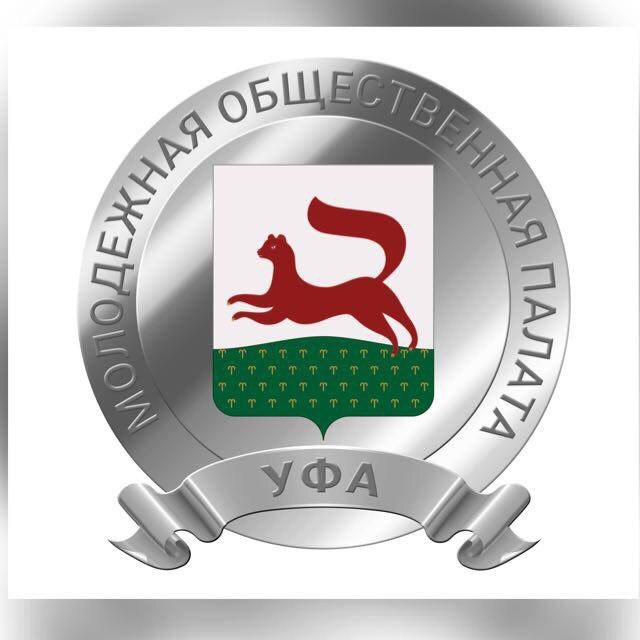 Приложение 5к Положению о Молодёжнойобщественной палате при Совете городского округа город Уфа Республики БашкортостанОтчёт члена Молодёжной общественной палаты при Совете городского округа город Уфа Республики Башкортостан _____________________________________________________________за ________________________20__ годаУчастие в работе Совета городского округа город Уфа Республики Башкортостани Молодёжной общественной палаты при Совете городского округа город Уфа Республики Башкортостан Работа в рамках реализации общего плана работы Молодёжной общественной палаты при Совете городского округа город Уфа Республики Башкортостан Награды, благодарственные письма от государственных и муниципальных учреждений, общественных организаций, НКО, СМИ, горожан и др.***Член Молодёжной общественной палаты при Совете городского округа город Уфа Республики Башкортостан                                      ___________________  ФИОдата**в электронной форме отчёта необходимо прикрепить фотографии***в электронной форме отчёта необходимо прикрепить скан-копииI. Информация о заявителеI. Информация о заявителеЕсли изменяли фамилию, имя или отчество, то укажите их, а также когда, где и по какой причине изменялиЧисло, месяц, год и место рождения (село, деревня, город, район, область, край, республика, страна)Гражданство (если изменяли, то укажите когда и по какой причине, если имеете гражданство другого государства – укажите)НациональностьНаименование документа, удостоверяющего личность(серия, номер, дата выдачи, наименование и код органа, выдавшего документ)Полное наименование учебного (учебных) заведений, год окончания, специальность по диплому, номер диплома;
дополнительное образованиеВладение иностранными языками и языками народов Российской Федерации (какой язык, степень владения)Партийная принадлежностьМесто учёбы/работы (должность, служебный телефон)Семейное положение, фамилия, имя, отчество супруга (супруги), дата рожденияДети (имя, дата рождения)Адрес места жительства (по месту регистрации)Адрес фактического проживания, почтовый индексКонтактный телефонАдрес электронной почтыНаличие судимости (если да, то когда и за что)Отношение к воинской обязанности и воинское званиеII. Профессиональный опыт и личные достиженияКраткая трудовая биография (в порядке убывания), период (месяц, год), наименование организации, город, должность, основные обязанности, достиженияСеминары, тренинги, стажировки (название, организатор, тема)Участие в конкурсах, конференциях, олимпиадахСпортивные, творческие, научные и другие достижения, государственные награды (с приложением подтверждающих документов: копии аттестатов, дипломов, сертификатов и т.п.)ПубликацииIII. Участие в общественной деятельностиОпыт участия в деятельности общественных организаций (объединения, движения, фонды, профсоюзы, политические партии, школьное/студенческое/рабочее самоуправление, иные), период участия (месяц, год); наименование организации; город; Ваш статус участника, род деятельности, достигнутые результаты (не более 200 слов)Опыт организации и проведения общественных мероприятий, разработки и реализации социальных проектов (не более 200 слов)Каковы цели Вашего выдвижения в Молодёжную общественную палату? (не более 200 слов)Какие приоритетные направления в молодёжной политике, на Ваш взгляд, следует развивать? Почему? (не более 200 слов)Как Вы понимаете цели, задачи и содержание деятельности молодёжного парламента? (не более 200 слов)Дополнительная информация, которую желаете о себе сообщить (не более 200 слов)Наименование проекта,автор проекта (фамилия, имя, отчество)Актуальность и социальная значимость проектаЦель проектаЗадачи проектаЦелевая аудиторияГеография проекта (город/район/микрорайон)Краткое описание содержания проектаМеханизм реализации проекта, сроки и этапы реализацииБюджет проекта и ресурсное обеспечениеКритерии эффективности и ожидаемые результатыДата заседанияОтметка о явкеПричина неявки (уважительная*/неуважительная)*в случае уважительной причины указать причину и реквизиты документа, приложить копию документаУчастие в заседаниях Совета городского округа город Уфа Республики БашкортостанУчастие в заседаниях Совета городского округа город Уфа Республики БашкортостанУчастие в заседаниях Совета городского округа город Уфа Республики БашкортостанУчастие в общих собраниях Молодёжной общественной палаты при Совете городского округа город Уфа Республики БашкортостанУчастие в общих собраниях Молодёжной общественной палаты при Совете городского округа город Уфа Республики БашкортостанУчастие в общих собраниях Молодёжной общественной палаты при Совете городского округа город Уфа Республики БашкортостанДата мероприятияФормат мероприятия(акция, проект, форум и др.)Название мероприятияСтатус участия(организатор, соорганизатор, партнёр, эксперт, член жюри, участник и др.)Результаты(качественные и количественные показатели)Ссылка на источник в СМИ, социальных сетях**